ŽIVALSKI KARNEVAL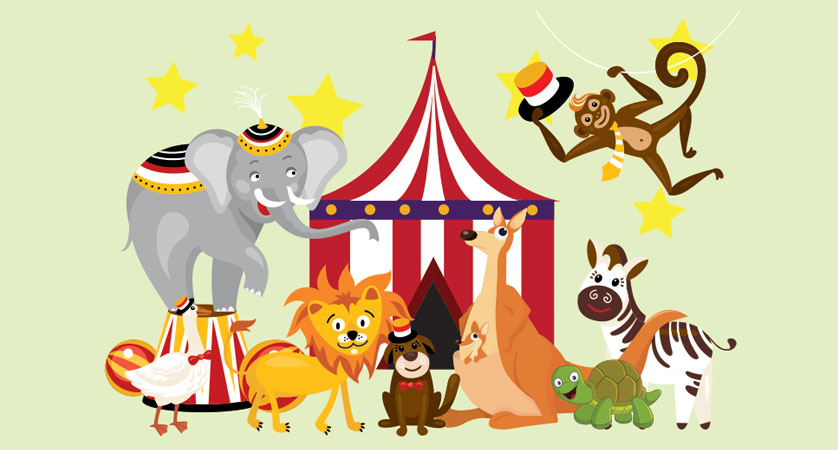 Dragi učenci!Danes imam za vas pripravljeno prav posebno nalogo. Prisluhnili boste karnevalu. In to ne kateremukoli, prisluhnili boste Živalskemu karnevalu, v katerem je na šaljiv način prikazan živalski svet. Živali ne boste videli, ampak jih boste lahko slišali skozi zvoke inštrumentov in glasbo. Z zvoki je poskušal posnemati kako se živali gibljejo in oglašajo.To glasbeno delo je napisal skladatelj Camille Saint Saens.Prisluhnite mu na spodnji povezavi:https://4d.rtvslo.si/arhiv/violincek/143307440Odgovori na spodnja vprašanja:Katere živali nastopajo v Živalskem karnevalu?Naštej 3 inštrumente, ki jih slišiš.Katera žival ti je bila najbolj všeč?